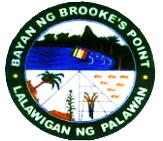 Republika ng PilipinasLalwigan ng PalawanBayan ng Brooke’s PointTANGGAPAN NG PUNONG BAYANBusiness Permits and Licensing SystemP A B A T I DSa lahat ng mga Kinauukulan:	Malugod po naming ipinababatid sa lahat ng mga May-ari ng Negosyo/Taxpayers na sa darating na ika-03 ng Enero taong 2022, tayo po ay puwede ng mag-apply Online (New/Renew) ng ating mga Permit ng Negosyo. Ito po ay sa ilalim ng SB Resolution No. 2019-221 at sa bisa ng Memorandum of Agreement (MOA) na nilagdaan noong Setyembre 11, 2020 sa pagitan ng Lokal na Pamahalaan ng Bayan ng Brooke’s Point at sa Kagawaran ng Impormasyon at Teknolohiya ng Komunikasyon (DICT) at sa pakikipagtulungan ng Kagawaran ng Interior at Lokal na Pamahalaan (DILG) ang pagpapatupad ng makabagong teknolohiya/sistema, ito ay ang tinatawag na “Electronic Business Permits and Licensing System” (eBPLS) Software.	Mga pangunahing dokumento sa pag apply online:Barangay ClearanceCDA/SEC/DTI CertificateBIR (Annual Registration)Book of Sales of Account (For Renewal)Zoning ClearanceOccupancy PermitMaari po tayong mag-Login sa eBPLS website: https:prod.ebpls.com/brookespointpalawan/index.php/loginPagpalain po tayo ng Dakilang Lumikha. Marami pong salamat.Nagpapabatid,(SGD) GEORJALYN JOY O. QUIACHONGumaganap na Punong Bayan